Highlights from the Board Meeting of July 13, 2015UP TO THE MINUTES….APPROVALSApproved Financial Statement and Bank Reconcilements for the month of June, 2015Approved payment of payrolls for the month of June, 2015 and account run dates of 6/23/2015 and 7/8/2015Approved increase in CNP meal prices due to mandates from the U.S. Dept. of AgricultureApproved resolution commending Elena M. Pop as the 2015-2016 State Board District 5 Teacher of the Year winner and an Alabama Elem.  Teacher of the Year FinalistApproved resolution to substitute higher level math courses taken by dual enrollment studentsApproved permission to award the contract for Propane to Thompson GasApproved permission for CNP to surplus equipment:  milk box/beverage dispenser, bread rack, pots, pans, and table (beverage counter) at GHS, and a small cooler from PCESApproved permission for Liz LeVeque, Pam Moates, and Angie Long to attend the MEGA  Conference, July 20-24, 2015, in Mobile, ALPERSONNEL MATTERS –Changes/AdditionsALL SCHOOLSApproved permission to re-advertise CNP position as Renae Felder declined the positionApproved request to convert Mike Johnson from non-exempt employee to an exempt employee under wage and hour and set compensation according to approved salary scheduleApproved employment of Jamie Rich as Agriscience Program FacilitatorApproved employment of Amy Garrett as STEM Teacher with up to 10 additional paid days for preparationApproved employment of Tony Ivey, Gary Pruitt, Natasha Gosha and Jamie Sutherland as Bus DriverBANKS SCHOOLAccepted resignation of Tim Brown, Social ScienceApproved employment of Chelsea Marguriet as Pre-K TeacherGOSHEN ELEMENTARYAccepted resignation of Julie Sanders, Pre-K TeacherCont. ApprovalsApproved permission for the GHS Varsity Volleyball Team to attend Volleyball Camp, July 26-29, 2015, at Wallace Hanceville in Hanceville, ALApproved permission for the Career Tech Teachers, Counselors and Julie Simmons to attend the AL Career Tech Association’s Summer conference, July 28-30, 2015, in Birmingham, AL.  Calvin Morris, Aaron Young, LaShandra Barnes, Sharon Denison, Tom Powell, Harold Jones, Sherry Wilkes, Julie Simmons, Rachael Brooks, Gina Maxwell, Seth Wilcox, George Stringer and Gilda BelcherMargaret Johnson presented proposals on student uniformsApproved request to contract with the certified employees listed for the GEAR UP Summer Program at Banks (6th and 7th), GHS (7th) and PCHS (7th).  John Fleming, Coretta Gholston, Tim Brown, Vanessa Johnson, Renee Cortner, Casey Moore, and LaNell Schofield. This program will run July 13-30, 2015 and will be funded by GEAR UP.Cont. PERSONNEL MATTERS –Changes/Additions     GOSHEN ELEMENTARYAccepted resignation of LaTasha Vaughn, 6th grade teacherApproved employment of Brooke Dean as Pre-K TeacherApproved employment of Kristine Growden as Special Education AideApproved employment of Zachary Ward as Physical Education AssistantApproved employment of Halee Hodge as 6th Grade TeacherApproved re-employment of Twana Holland as Pre-K Auxiliary TeacherGOSHEN HIGHApproved employment of Jeffrey Hilburn as Science Teacher Approved employment of Sonya McLaughlin as Science TeacherApproved employment of Tony May as Assistant PrincipalApproved employment of Kristin Ricks as Art TeacherApproved employment of Cody Eiland, Agriscience TeacherApproved employment of Ansley Godwin as Spanish TeacherPIKE COUNTY ELEMENTARYAccepted resignation of Susan Duckworth, Special Education TeacherAccepted retirement resignation of Elisa Bruce, Third Grade teacher, effective August 1st Approved employment of Chad Mansmann as Physical Education teacherApproved voluntary transfer for Ashley Johnston from 4th grade teacher to 3rd gradePIKE COUNTY HIGHAccepted resignation of Wayne Duckworth, Choral TeacherApproved voluntary transfer of Shea Driggers from PCES Physical Education to PCHS Physical Education Approved employment of Todd Reynolds as Science TeacherApproved employment of Raven Shepherd as English TeacherApproved employment of Amy Tillery as Math TeacherApproved voluntary status for Eddie SharpApproved voluntary transfer of Winter Simms, PCHS Physical Education Teacher to Special Education Teacher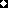 